Name ____________________ Date ____________________ Period ____________________U.S. HistoryChapter 19.3The War Winds Down (pp.670-675)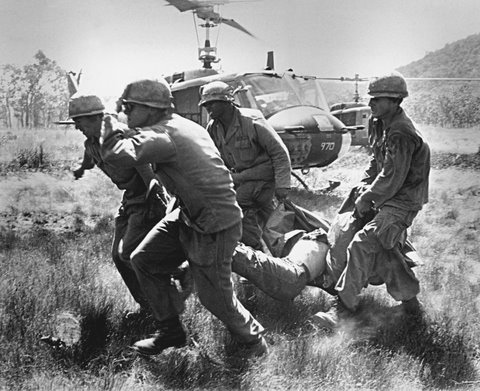 Who was Nixon’s special assistant for national security? __________________________How many years did Kissinger’s negotiations with Le Duc Tho drag on? _____________Nixon ordered the secret bombing of Vietcong sanctuaries where? __________________Who massacred unarmed South Vietnamese civilians? ____________________________How many students were killed at Kent State University? _________________________What did an angry Congress repeal in December 1970? ___________________________Who leaked the Pentagon Papers? ____________________________________________By 1971, how many Americans wanted to end the Vietnam War? ___________________Who was the Democratic candidate for president in 1972? ________________________What percent of the popular vote did Nixon win? ________________________________For how many straight days did American B-52s bomb North Vietnam? _____________When did the warring sides sign an agreement to end the war? _____________________When did North Vietnam launch a full-scale invasion of the South? _________________Who was the U.S. president by then? _________________________________________What did the Communists rename Saigon? _____________________________________The War resulted in the death of how many American soldiers? ____________________When did the nation dedicate the Vietnam Veterans Memorial? ____________________What act did Congress pass in 1973? _________________________________________Short AnswersExplain Henry Kissinger’s policy of linkage. ________________________________________________________________________________________________________________________________________________Describe President Nixon’s program of Vietnamization. ________________________________________________________________________________________________________________________________________________What did the Pentagon Papers reveal? ________________________________________________________________________________________________________________________________________________How did the War Powers Act limit Presidential authority? ________________________________________________________________________________________________________________________________________________True or False	Extra CreditWho is the girl in the picture on page 671? ______________________________________________________________________________23.Henry Kissinger, Nixon’s special assistant for national security, sought to improve U.S. relations with the Soviet Union and China.T or F24.“Vietnamization” involved a gradual increase in the number of American troops in Vietnam.T or F25.The demonstrations at Kent State University in May 1970 were in response to the My Lai Massacre.T or F26.The Pentagon Papers, published in the New York Times, weakened public support for the war in Vietnam.T or F27.In March 1975, South Vietnam launched a full-scale invasion of North VietnamT or F28.Many Americans considered the Vietnam War a defeat and wanted to forget about it.T or F29.Since the passage of the War Powers Act, every President has asked Congress to authorize the use of military force before committing ground troops to combat.T or F